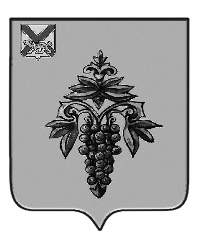 ДУМА ЧУГУЕВСКОГО МУНИЦИПАЛЬНОГО ОКРУГА Р  Е  Ш  Е  Н  И  ЕПринято Думой Чугуевского муниципального округа«11» мая 2021 годаСтатья 1. Утвердить прилагаемый Порядок уведомления представителя нанимателя (работодателя) о фактах обращения в целях склонения муниципальных служащих органов местного самоуправления Чугуевского муниципального округа к совершению коррупционных правонарушений.Статья 2.  Признать утратившим силу решение Думы Чугуевского муниципального округа от 18 декабря 2012 года № 282-НПА «Порядок уведомления представителя нанимателя (работодателя) о фактах обращения в целях склонения муниципального служащего организационного отдела Думы Чугуевского муниципального района к совершению коррупционных правонарушений».Статья 3.  Настоящее решение вступает в силу со дня его официального опубликования.Глава Чугуевскогомуниципального округа      						           Р.Ю. Деменев   «11» мая 2021 года№ 202-НПАПриложениек решению Думы Чугуевскогомуниципального округаот «11» мая 2021 г. № 202-НПАПорядок уведомления представителя нанимателя (работодателя) о фактах обращения в целях склонения муниципальных служащих органов местного самоуправления Чугуевского муниципального округа к совершению коррупционных правонарушенийI. Общие положения1. Настоящий Порядок разработан в соответствии с частью 5 статьи 9 Федерального закона от 25 декабря 2008 года № 273-ФЗ «О противодействии коррупции» и определяет:1.1. Порядок уведомления представителя нанимателя (работодателя) (далее - Уведомление) о фактах обращения в целях склонения муниципальных служащих органов местного самоуправления Чугуевского муниципального округа (далее - муниципальные служащие, муниципальный служащий) к совершению коррупционных правонарушений;1.2. Перечень сведений, содержащихся в Уведомлениях;1.3. Порядок регистрации Уведомлений;1.4. Организацию проверки сведений, содержащихся в Уведомлениях и принятие решений по результатам рассмотрения Уведомлений.II. Порядок уведомления2. Муниципальный служащий осуществляет письменное Уведомление в течение трех рабочих дней со дня, когда муниципальному служащему стало известно о факте обращения к нему в целях склонения его к совершению коррупционного правонарушения, по форме согласно приложению 1 к настоящему Порядку.3. Уведомление передается представителю нанимателя (работодателю) лично, либо направляется представителю нанимателя (работодателя) заказным почтовым отправлением с описью вложения.4. При нахождении муниципального служащего не при исполнении служебных обязанностей и вне пределов места службы (командировка, отпуск, временная нетрудоспособность) о факте склонения его к совершению коррупционного правонарушения и фактах коррупционной направленности, изложенных в пункте 5 настоящего Порядка, он обязан уведомить представителя нанимателя (работодателя) по любым доступным средствам связи, а по прибытии к месту службы в течение двух дней оформить соответствующее Уведомление в письменной форме.III. Перечень сведений, содержащихся в Уведомлении5. Перечень сведений, содержащихся в Уведомлении включает в себя:5.1. Фамилию, имя, отчество муниципального служащего, заполняющего Уведомление, его должность;5.2. Все известные сведения о физическом (юридическом) лице, склоняющем к правонарушению (фамилия, имя, отчество, должность и т.д.), либо склоняющим к правонарушениям других муниципальных служащих;5.3. Сущность предполагаемого правонарушения муниципальным служащим, либо другими муниципальными служащими (злоупотребление должностными полномочиями, нецелевое расходование бюджетных средств, превышение должностных полномочий, присвоение полномочий должностного лица, незаконное участие в предпринимательской деятельности, получение взятки, дача взятки, служебный подлог и т.д.);5.4. Сведения о непредставлении сведений либо представления заведомо недостоверных или неполных сведений о доходах, об имуществе и обязательствах имущественного характера муниципального служащего, либо других муниципальных служащих;5.5. Способ склонения к правонарушению (подкуп, угроза, обещание, обман, насилие и т.д.);5.6. Время, дату склонения к правонарушению;5.7. Место склонения к правонарушению;5.8. Обстоятельства склонения к правонарушению (телефонный разговор, личная встреча, почтовое отправление и т.д.);5.9. Дату заполнения Уведомления;5.10. Подпись муниципального служащего, заполнившего Уведомление.6. К Уведомлению прилагаются все имеющиеся материалы, подтверждающие обстоятельства обращения в целях склонения муниципального служащего, либо других муниципальных служащих к совершению коррупционных правонарушений, а также изложенные выше факты коррупционной направленности.IV. Порядок регистрации Уведомлений7. Регистрация Уведомлений осуществляется лицом уполномоченным руководителем органа местного самоуправления, либо представителем нанимателя (работодателя) (в случае вручения ему уведомления лично), в день их поступления в специальном журнале в соответствии с требованиями правовых актов органов местного самоуправления Чугуевского муниципального округа, определяющих правила работы с документами.Для регистрации Уведомлений уполномоченный специалист ведет «Журнал учета уведомлений о фактах обращений в целях склонения муниципальных служащих к совершению коррупционных правонарушений» (приложение 2).Листы журнала учета уведомлений о фактах обращений в целях склонения муниципальных служащих к совершению коррупционных правонарушений должны быть пронумерованы, прошнурованы и скреплены печатью.V. Организация проверки сведений8. После регистрации Уведомления в журнале учета уведомлений о фактах обращений в целях склонения муниципальных служащих к совершению коррупционных правонарушений оно передается на рассмотрение представителю нанимателя (работодателя) в течение 1 часа с целью последующей организации проверки содержащихся в нем сведений.9. В течение одного рабочего дня со дня получения уведомления представитель нанимателя (работодатель) обязан принять решение об организации проверки содержащихся в нем сведений, в порядке, установленном правовым актом органа местного самоуправления Чугуевского муниципального округа.Срок проверки не может превышать десяти рабочих дней.10. По результатам проведенной проверки уведомление с приложением материалов проверки в течение одного рабочего дня направляется представителю нанимателя (работодателя) для принятия им в течение 3 рабочих дней решения о направлении информации в правоохранительные органы.11. Муниципальный служащий, уклонившийся от Уведомления представителя нанимателя (работодателя) о ставших известных ему фактах коррупционных правонарушений или скрывший их, подлежит привлечению к ответственности в соответствии с законодательством Российской Федерации.12. Муниципальный служащий, которому стало известно о факте обращения к иным муниципальным служащим в связи с исполнением служебных обязанностей каких-либо лиц в целях склонения их к совершению коррупционных правонарушений, вправе уведомлять об этом представителя нанимателя согласно настоящему Порядку.Приложение 1к Положению о порядке уведомления представителянанимателя (работодателя) о фактах обращенияв целях склонения муниципальных служащих органов местного самоуправления Чугуевскогомуниципального округа к совершению коррупционных правонарушенийУВЕДОМЛЕНИЕПРЕДСТАВИТЕЛЯ НАНИМАТЕЛЯ (РАБОТОДАТЕЛЯ) ОБО ВСЕХСЛУЧАЯХ ОБРАЩЕНИЯ К МУНИЦИПАЛЬНОМУ СЛУЖАЩЕМУ КАКИХ-ЛИБО ЛИЦ В ЦЕЛЯХ СКЛОНЕНИЯ ЕГО К СОВЕРШЕНИЮ КОРРУПЦИОННЫХ ПРАВОНАРУШЕНИЙ, ИЛИ СОВЕРШЕНИЯ ДРУГИМИ МУНИЦИПАЛЬНЫМИ СЛУЖАЩИМИ КОРРУПЦИОННЫХ ПРАВОНАРУШЕНИЙ, НЕПРЕДСТАВЛЕНИЯ СВЕДЕНИЙ ЛИБО ПРЕДСТАВЛЕНИЯ ЗАВЕДОМО НЕДОСТОВЕРНЫХ ИЛИНЕПОЛНЫХ СВЕДЕНИЙ О ДОХОДАХ, ОБ ИМУЩЕСТВЕ ИОБЯЗАТЕЛЬСТВАХ ИМУЩЕСТВЕННОГО ХАРАКТЕРА                                  Представителю нанимателя (работодателю)                                 (указываются инициалы, фамилия, должность)                                  _________________________________________                                  от ______________________________________                                  _________________________________________                                      (Ф.И.О. муниципального служащего, должность)    1. Фамилия,  имя,  отчество  муниципального  служащего,   заполняющегоуведомление, его должность:______________________________________________________________________________________________________________________________________________.    2. Все известные сведения о физическом (юридическом) лице, склоняющем к правонарушению (фамилия, имя, отчество, должность и т.д.), либо склоняющим к правонарушениям других муниципальных служащих:______________________________________________________________________________________________________________________________________________.    3. Сущность     предполагаемого     правонарушения (злоупотребление должностными   полномочиями, нецелевое   расходование бюджетных средств, превышение должностных полномочий, присвоение полномочий должностного лица, незаконное участие в предпринимательской деятельности, получение взятки, дача взятки, служебный подлог и т.д.) ____________________________________________________________________________________________________________________________________________________________________________________________________________________________________________________________.    4. Сведения о непредставлении сведений либо представления заведомо недостоверных или неполных сведений о доходах, об имуществе и обязательствах   имущественного характера муниципального служащего, либо других муниципальных служащих: ____________________________________________________________________________________________________________________________________________________________________________________________________________________________________________________________________.    5. Способ склонения к правонарушению (подкуп, угроза, обещание, обман,насилие и т.д.) _________________________________________________________________________________________________________________________________.    6. Время, дата склонения к правонарушению _________________________.    7. Место склонения к правонарушению: _____________________________________________________________________________________________________ .    8. Обстоятельства склонения к правонарушению (телефонный разговор, личная встреча, почтовое отправление и т.д.) ________________________________.    9. Дата заполнения Уведомления ___________________________________.    10. Подпись муниципального служащего, заполнившего уведомление:_______________________________________________________________________.Приложение 1к Положению о порядке уведомления представителянанимателя (работодателя) о фактах обращенияв целях склонения муниципальных служащих органов местного самоуправления Чугуевскогомуниципального округа к совершению коррупционных правонарушенийЖУРНАЛУЧЕТА УВЕДОМЛЕНИЙ О ФАКТАХ ОБРАЩЕНИЙВ ЦЕЛЯХ СКЛОНЕНИЯ МУНИЦИПАЛЬНЫХ СЛУЖАЩИХК СОВЕРШЕНИЮ КОРРУПЦИОННЫХ ПРАВОНАРУШЕНИЙО Порядке уведомления представителя нанимателя (работодателя) о фактах обращения в целях склонения муниципальных служащих органов местного самоуправления Чугуевского муниципального округа к совершению коррупционных правонарушенийN п/пНомер, дата уведомленияСведения о муниципальном служащем, направившем уведомлениеСведения о муниципальном служащем, направившем уведомлениеСведения о муниципальном служащем, направившем уведомлениеСведения о муниципальном служащем, направившем уведомлениеСведения о муниципальном служащем, направившем уведомлениеКраткое содержание уведомленияФ.И.О. лица, принявшего уведомлениеN п/пНомер, дата уведомленияФ.И.О.документ, удостоверяющий личность - паспорт гражданина Российской Федерации; служебное удостоверениедолжностьконтактный номер телефона